Falcon Junior School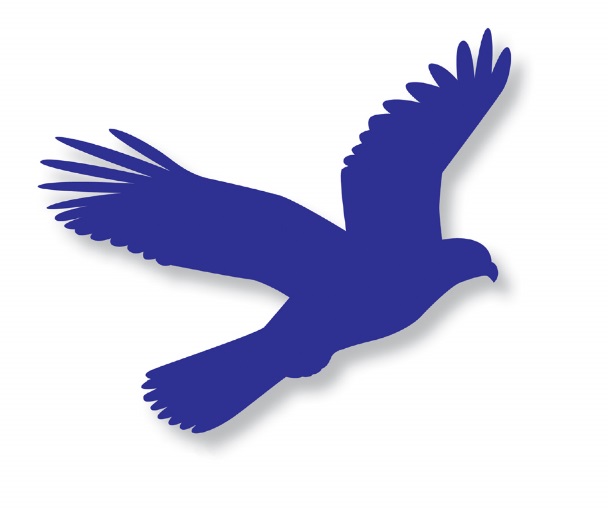 		    Falcon Road West, Sprowston, Norwich NR7 8NT 					Telephone: 01603 441417    Website:  www.falcon.norfolk.sch.uk      Email: office@falcon.norfolk.sch.uk                                                            							                     Headteacher: Mr E J Savage										              24th February 2021Dear parent/carerFollowing the Prime Minsters announcement on the 22nd February, I am writing to confirm arrangements with you regarding your child and Falcon Junior School.We are delighted that all children will be returning to school on Monday 8th March and we hope that you and your child are too. As before, we will be making sure that the school is a safe as possible and will continue with all our Covid procedures as before. Remote learning will cease at this point and only be reinstated should children or bubbles have to self-isolate.Our drop off and pick up times will remain the same with a staggered start and end to the day. Year 3 and 5 drop off is at 8:30am, pick up is at 2:55pm; Year 4 and 6 drop of is at 8:45am, pick up is at 3:10pm. Please do ensure that you stick to the times specified. The one way systems onsite will be the same. Lunch and break times will continue to be staggered as well. If there are any confirmed cases of Covid within the school setting, we will follow Public Health England and the Norfolk Outbreak Management Team advice and guidance. Any closure of bubbles will be communicated at the earliest opportunity. For your information, all school staff are using Lateral Flow Tests twice weekly. As these identify asymptomatic idividuals, there is the possibility of higher confirmed cases.All of us at Falcon are very excited for the children to be coming back and we will be making sure that they settle back into school life in a supportive and enjoyable manner. On a separate note, we will be celebrating and supporting Comic Relief on Friday 19th March with a non-uniform day. A voluntary donation of £1 is requested for the charity.Thank you for your continued support and we look forward to seeing you again on Monday 8th March.Yours faithfully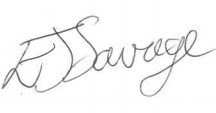 Mr E SavageHeadteacher